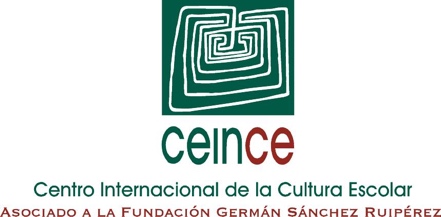 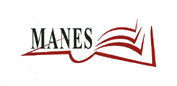 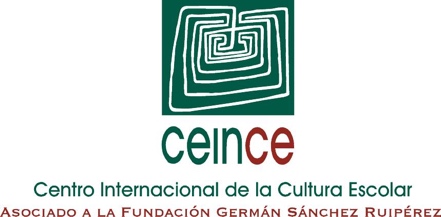 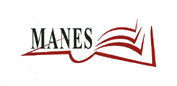 EscolaresBibliografía sobre manuales escolares de MéxicoÚltima actualización: Diciembre de 2023AGUILAR CAMÍN, H.: "Bienaventurados los niños porque ellos serán ilustrados. Nota en torno al libro de texto gratuito", en Revista Siempre, 1131, (México), 1975.AGUIRRE LORA, María Esther: “Saberes escolares en tránsito. Textos y contextos”, en ESCOLANO BENITO, Agustín y CAMPOS ALBA, Elida Lucila (coords.): Cultura escolar y patrimonio educativo México-España, [colección Historia de la educación en México, vol. 5]. Ciudad de México, Editorial de la Sociedad Mexicana de Historia de la Educación, 2022, pp. 85-105. [En línea]. * AGUIRRE LORA, María Esther: “El método onomatopéyico: Un diálogo a la distancia de Torres Quintero con Comenio”, en Memoria, conocimiento y utopía. (Sociedad Mexicana de Historia de la Educación), Número 5, (2008), pp. 51-73.AGUIRRE LORA, María Esther: “La geografía emigra a la escuela. Apuntes sobre la configuración de un campo disciplinar. Siglo XIX (1825-1898)”, en GALVÁN LAFARGA, Luz Elena y MARTÍNEZ MOCTEZUMA, Lucía (coords.), Las disciplinas escolares y sus libros. México D. F./Morelos, Centro de Investigaciones y Estudios Superiores en Antropología Social/Universidad Autónoma del Estado de Morelos/Juan Pablos Editor, 2010, pp. 243-267.* AGUIRRE LORA, María Esther: “Construir con otros. Antonio García Cubas y el cuerpo de la nación (1853-1910)”, en AGUIRRE LORA, María Esther (coord.): Narrar historias de la educación. Crisol y alquimia de un oficio. México, UNAM (Instituto de Investigaciones sobre la Universidad y la Educación, Bonilla Artigas Ediciones, 2015, pp. 79-118.* AGUIRRE LORA, María Esther y RODRÍGUEZ ÁLVAREZ, Mª de los Ángeles: “El método onomatopéyico: un puente entre Comenio y México”. En Actas del VIII Congreso Iberoamericano de Historia de la Educación Latinoamericana: Contactos, cruces y luchas en la historia de la educación latinoamericana. Ciudad de Buenos Aires, 30, 31 de octubre, 1 y 2 de noviembre de 2007. (Edición en Cd-rom).ALONSO SEGURA: Ma. Guadalupe: “Una historia del uso de los recursos didácticos para la enseñanza de la historia”, en Anuario Mexicano de Historia de la Educación (Chihuahua) 1 (2018), pp. 69-78. ALVARADO DE LA BARRERA, Silvia: Análisis comparativo de los proyectos de nación en los libros de texto de primaria: Lázaro Cárdenas y Salinas de Gortari. Tesis de Maestría en Ciencia Política, México, Instituto de Investigaciones Dr. José María Luís Mora, 1996.* ALVARADO Mª de L.: “¿Política o academia? La disputa en torno al texto de Lógica en la Escuela Nacional Preparatoria”. En Actas del VIII Congreso Iberoamericano de historia de la Educación Latinoamericana: Contactos, cruces y luchas en la historia de la educación latinoamericana. Ciudad de Buenos Aires, 30, 31 de octubre, 1 y 2 de noviembre de 2007, Edición en cd-rom.ALVARADO SÁNCHEZ, Martina; CANTÚ VALADEZ, Maricarmen y VÉLEZ CASTILLO, Raquel de Jesús: “Cambios y transformaciones. La educación moderna de la niñez en Zacatecas, Nuevo León y Veracruz”, en SOCORRO GARCÍA GARCÍA, Ana María del y ARCOS CHIGO, Julieta (coords.): La educación moderna: textos escolares y profesores normalistas en México, [colección Historia de la educación en México, vol. 4]. Ciudad de México, Editorial de la Sociedad Mexicana de Historia de la Educación, 2022, pp. 245-271. * ÁLVAREZ DE TESTA, Lilian: Mexicanidad y libro de texto gratuito. México, UNAM, 1992.AMEZCUA FIERROS, E. L.: Modernización política y educativa en México. El debate de los libros de texto gratuitos de Historia. Tesis de Maestría en Sociología Política, México, Instituto de Investigaciones Dr. José María Luis Mora, 1992.* ANZURES, Tonatiuh: “El libro de texto gratuito en la actualidad. Logros y retos de un programa cincuentenario”, en Revista Mexicana de Investigación Educativa (Ciudad de México, México), v.16, n.49 (2011), pp. 363-388.ARCE TENA, M.: “Libro vs. Manual en la enseñanza de la Historia. Una propuesta particular”, ponencia presentada en el Segundo Congreso Iberoamericano de Historia de la Educación Latinoamericana, Campinas, Universidad Estadual de Campinas, 1994.* ARISTA, Verónica; BONILLA, Felipe y LIMA, Laura H.: “Los manuales escolares y su uso en el aula”. Íber. Didáctica de las Ciencias Sociales, Geografía e Historia, 70 (2011), pp. 22-30.ARMAS BRIZ, Luz Amelia: “Las colecciones de escritura como fuentes para la historia de la educación”, Revista entre Maestr@s. Revista para maestros de educación básica (Ciudad de México) 66 (2021), pp. 100-113. * ARREDONDO LÓPEZ, María Adelina: “Ilustrados and Barbaros: Diversity, Intolerance and Educational Values in Northem Mexico (1831-1854)” en Paedagogica Historica, vol. 43, nº 1 (2007), pp. 45-60.* ARREDONDO LÓPEZ, María Adelina: “Desplazando al Rey en la escuela de la nueva nación mexicana: el ‘Catecismo de la República’”. Historia de la Educación (Salamanca), nº 22-23 (2003-2004), pp. 259-272.* ARREDONDO LÓPEZ, María Adelina: "Desplazando al Rey en la escuela de la nueva nación mexicana: el ‘Catecismo de la República’”, en Historia Caribe, (Barranquilla), vol. II, Nº 6 (2001), pp. 16-24.* ARREDONDO LÓPEZ, María Adelina: “El catecismo de Ripalda como texto escolar”, en GALVÁN LAFARGA, Luz Elena (dir.): Diccionario de Historia de la Educación en México. México, CIESAS / CONACYT / UNAM, 2002, edición en CD-Rom, también  accesible en:http://www.biblioweb.dgsca.unam.mx/diccionario/htm/articulos/sec_1.htmARTEAGA CASTILLO, Belinda: “Pasado y presente de la educación sexual en México. Sus actores, debates y libros de texto”, ponencia presentada en el III Congreso Iberoamericano de Historia de la Educación Latinoamericana, Caracas, Universidad Central de Venezuela y Universidad Pedagógica Experimental Libertador, 1996.* ARTEAGA CASTILLO, Belinda: “Las mujeres del cardenismo en fotografías, grabados y libros de texto”. Ponencia presentada en el VI Congreso Iberoamericano de Historia de la Educación Latinoamericana, San Luis Potosí (México), mayo 2003.ARTEAGA CASTILLO, Belinda y TORRES ALEJO, Andrea: “La educación moderna, los alumnos de la primera generación de la Escuela Normal de Xalapa y sus libros de texto: el caso de Luis Murillo”, en ESCOLANO BENITO, Agustín y CAMPOS ALBA, Elida Lucila (coords.): Cultura escolar y patrimonio educativo México-España, [colección Historia de la educación en México, vol. 5]. Ciudad de México, Editorial de la Sociedad Mexicana de Historia de la Educación, 2022, pp. 225-252. [En línea]. ÁVILA, Ana Cristina y MUÑOZ, Virgilio, Creación de la Comisión de Libros de Texto Gratuitos.  La perspectiva escolar 1958-1964.  México, D.F., Noriega, 1999.BARBERO B. Roberto: Historia de un libro de texto, México, SEP: Enigma, 1963.BARBOSA HELDT, A., Como enseñar a leer y escribir. México, Editorial Pax México, 2008. Accesible en http://books.google.es/books?id=Sl6QxeLM77IC&pg=PA35&lpg=PA35&dq=metodo+rebsamen&source=bl&ots=15Jw75RXvL&sig=2OWrsSQowhmjoedWOAdsPtmQm3s&hl=es&ei=Ynz5S4q7HdT8OZLUjZUM&sa=X&oi=book_result&ct=result&resnum=5&ved=0CCcQ6AEwBA#v=onepage&q&f=false * BARCELÓ, Raquel: “Hegemonía y conflicto en la ideología porfiriana sobre el papel de la mujer y la familia”. En GONZÁLEZ MONTES, Soledad y TUÑÓN, Julia (Compiladoras): Familias y mujeres en México. México, El Colegio de México, 1997, pp. 73-110.BARRIGA VILLANUEVA, Rebeca (ed.): Entre paradojas: a 50 años de los libros de texto gratuitos. México, El Colegio de México. SEP. Comisión Nacional de Libros de Texto Gratuitos, 2011.* BARRIGA VILLANUEVA, Rebeca: “Clarososcuros de los libros de texto gratuitos a medio siglo de su aparición”, Revista Mexicana de Investigación Educativa (Ciudad de México, México), v.16, n.49 (2011), pp. 353-362.BARRON DE MORAN, C.: Mi libro de cuarto año. Historia y civismo. México, Comisión Nacional del Libro de Texto, 1960.* BAZANT, Mílada: “Una revolución educativa”, en BAZANT, M.: Historia de la educación durante el Porfiriato, México, El Colegio de México, 1995. pp. 53-76.BENITEZ, L.; GARNICA, P. y VELÁZQUEZ, M. L.: Los libros de texto de historia de México y la construcción infantil de la noción de cambio social. Maestría en Psicología Genética y Aprendizajes Escolares (documento interno), Sinaloa, Universidad Autónoma de Sinaloa (Facultad de Psicología), 1992.* BERMÚDEZ, M. T.: “Las leyes, los libros de texto y la lectura, 1857-1876”, en Seminario de Historia de la Educación en México: Historia de la lectura en México, México, Ediciones del Ermitaño / El Colegio de México, 1988, pp.127-152.BEEZLEY, William (ed.): The Oxford Handbooks of Mexican History, Oxford Academic, 2020. [En línea]. * BROM, J.: “Reflexiones para la elaboración de un manual de Historia de México para bachillerato”, en PÉREZ SILLER, J. y RADKAU GARCÍA, V. (coords.): Identidad en el imaginario nacional. Reescritura y enseñanza de la Historia, México, Instituto de Ciencias Sociales y Humanidades (BUAP, Puebla) / El Colegio de San Luis A.C. / Instituto Georg-Eckert, 1998, pp. 95-97.CALDO, Paula: “Del aula al museo, o cuando la escuela primaria asume trabajar para la puesta en valor del patrimonio local. Una experiencia”, Revista entre Maestr@s. Revista para maestros de educación básica (Ciudad de México) 66 (2021), pp. 54-66. CALDO, Paula: “Maestras urbanas y rurales, siglos XIX y XX”, Revista entre Maestr@s. Revista para maestros de educación básica (Ciudad de México) 66 (2021), pp. 168-170. CAMACHO CARRANZA, Ana María: Una propuesta para reestructurar la Comisión Nacional de los libros de texto gratuitos. Tesis de Maestría en Política Pública. México, Instituto Tecnológico Autónomo de México, 1990. CAMACHO RÍOS, A.; FARFÁN MÁRQUEZ, R. M.: “La enseñanza de las matemáticas en el Colegio de San Ildefonso, México”, en el Sexto Encuentro Nacional y Segundo Internacional de Historia de la Educación. Resúmenes Analíticos, Guadalajara, Instituto Cultural Cabañas, 1996.CAMPOS ALBA, Elida y ESCOLANO BENITO, Agustín: Flora o la educación de una niña en México y España. México, Las Maestras de México/INEHRM, 2022. [En línea].  * CAMPOS PÉREZ, Lara: “La imagen del indio en la construcción histórico-cultural de la identidad. Estudio comparado de su representación iconográfica en los manuales escolares de México y España (1940-1945)”. Memoria y Sociedad, vol. 14, 28 (2010), pp. 107-124. CANDELA, A.: “Los libros de texto gratuitos de ciencias naturales y la investigación en la enseñanza de las ciencias”, en Avance y perspectiva (México), Nº 37 (1989), pp.5-13.CAPISTRÁN LÓPEZ, Carlos: “La formación ciudadana y la historia del estado de Morelos a través de los libros de texto de geografía (1876-1913)”, en SOCORRO GARCÍA GARCÍA, Ana María del y ARCOS CHIGO, Julieta (coords.): La educación moderna: textos escolares y profesores normalistas en México, [colección Historia de la educación en México, vol. 4]. Ciudad de México, Editorial de la Sociedad Mexicana de Historia de la Educación, 2022, pp. 81-102.CARABES PEDROZA, J.: Mi libro de tercer año. Historia y civismo. México, Comisión Nacional del Libro, 1960.* CASTAÑEDA, Carmen: “Los niños, la enseñanza de la lectura y sus libros. Guadalajara, 1790-1821”, en MARTÍNEZ MOCTEZUMA, Lucía (coord.): La infancia y la cultura escrita. México, Siglo Veintiuno Editores, 2001, pp. 312-338.* CASTAÑEDA, Carmen: “Cartillas, silabarios y catones para aprender a leer en la Nueva España. Siglos XVIII y XIX”. Ponencia presentada en el VI Congreso Iberoamericano de Historia de la Educación Iberoamericana, San Luis Potosí (México), 19 al 23 de mayo de 2003. CASTAÑEDA GARCÍA, C.; GALVÁN LAFARGA, L. E.; MARTÍNEZ MOCTEZUMA, L. (Coord.): Lecturas y lectores en la historia de México, México, CIESAS / El Colegio de Michoacán / Universidad Autónoma de Morelos, 2004.CASTILLO AGUILAR, Reynaldo; CANO PINEDA, Mauricio Héctor y RAMÍREZ GÓMEZ, Sergio: “Aritmética femenil, la obra de Gildardo Avilés como recurso pedagógico para la instrucción primaria de las niñas durante el Porfiriato”, en SOCORRO GARCÍA GARCÍA, Ana María del y ARCOS CHIGO, Julieta (coords.): La educación moderna: textos escolares y profesores normalistas en México, [colección Historia de la educación en México, vol. 4]. Ciudad de México, Editorial de la Sociedad Mexicana de Historia de la Educación, 2022, pp. 383-410. * CHINE Dalila, "Miguel Hidalgo ou les récits d'une figure emblématique de l'indépendance mexicaine", Les Cahiers ALHIM - Amérique Latine Histoire et Mémoire (Université Paris 8), nº19 (2010), Monográfico sobre "Regards sur deux siècles d'Indépendance: significations du Bicentenaire en Amérique Latine", pp. 65-78.COLEGIO MEXICANO DE ANTROPOLOGOS: Secuestro de la memoria. Un debate sobre los libros de texto gratuitos de historia de México. México, Colegio Mexicano de Antropólogos, 1993.COMISIÓN NACIONAL DE LIBROS DE TEXTO GRATUITOS: Libros de texto gratuitos (1960 - 1968).COMISIÓN NACIONAL DE LIBROS DE TEXTO GRATUITOS: Instructivo general para la distribución de los libros de texto gratuitos. s/fCOMISIÓN NACIONAL DE LIBROS DE TEXTO GRATUITOS: Informe al presidente de la Comisión Nacional de los Libros de Texto Gratuitos sobre los trabajos para la evaluación de los libros de primaria que rinde la Comisión de Evaluación, México, CNLT, 1977.COMISIÓN NACIONAL DE LIBROS DE TEXTO GRATUITOS: La patria está en los libros de texto gratuitos, México, SEP: CNLTG, 1995.COMISIÓN NACIONAL DE LIBROS DE TEXTO GRATUITOS: La patria está en los libros de texto gratuitos: 36 años, 1959 - 1995, una exposición sin precedentes. Memoria. México, SEP: CNLTG, 1995.COMISIÓN NACIONAL DE LIBROS DE TEXTO GRATUITOS: Comisión Nacional de los libros de texto gratuitos: 35 años de historia, México, SIQUISIRI, 1994.COMISIÓN NACIONAL DE LIBROS DE TEXTO GRATUITOS: Comisión Nacional de los libros de Texto Gratuitos.  40º aniversario.  México, D. F., SEP-CONALITEG, 1999.CONSEJO NACIONAL TECNICO DE LA EDUCACION: Reforma educativa 2. Los libros de texto gratuitos y las corrientes del pensamiento nacional. México, Consejo Nacional Técnico de la Educación, 1962.COORDINADORA NACIONAL DE TRABAJADORES DE LA EDUCACIÓN: Los libros de texto gratuitos y las corrientes del pensamiento nacional, México, CNTE, 1962.CORONA BERKIN, S.: “E. U. A., para niños. La imagen de E. U. A. en los libros de texto de las primarias mexicanas de este siglo”. Ponencia presentada en XIX Congreso de LASA (Latin American Studies Association). Washington, D. C, 28-30 Septiembre, 1995. * COVO, Jacqueline: “El mapa de México, instrumento pedagógico de identificación nacional”. En COVO, Jacqueline (comp.): Los poderes de la imagen. Edition du Conseil Scientifique de l’Université Charles-de-Gaulle – Lille, 1998, pp. 235-245. * COVO, Jacqueline: “La représentation de l’indien dans les manuels scolaires mexicains”. En GUEREÑA, Jean-Louis et ZAPATA, Mónica (dir.) : Culture et Éducation dans les Mondes Hispaniques. Essais en hommage à Ève-Marie Fell. C.I.R.E.M.I.A., Tours, Presses Universitaires François-Rabelais, Série ‘Études Hispaniques’, XVII, 2005, pp. 83-93.* COVO, Jacqueline: “Le discours des manuels scolaires au Mexique: problèmes de méthode”. En AYMES, Jean-René; FELL, Ève-Marie y GUEREÑA, Jean-Louis (eds.): L’enseignement primaire en Espagne et en Amérique Latine du XVIIIe siècle a nos jours. Politiques éducatives et Réalités scolaires. Actes du colloque de Tours (29-30 novembre 1985). Tours, Publications de L’Université de Tours, 1986, pp. 559-571.* COVO, Jacqueline: “Enseigner l’Histoire par l’image, au Mexique: l’éxemple de la Révolution”. En GUEREÑA Jean Louis (dir.): Image et transmission des savoirs dans les mondes hispaniques et hispano-américains. C.I.R.E.M.I.A., Tours, Presses Universitaires François-Rabelais, Série “Études Hispaniques”, XIX, 2007, pp. 485-494.CRUZ BELTRÁN, José Eduardo: “La historia de México en los manuales escolares españoles durante el primer periodo franquista (1939-1964)”, en ESCOLANO BENITO, Agustín y CAMPOS ALBA, Elida Lucila (coords.): Cultura escolar y patrimonio educativo México-España, [colección Historia de la educación en México, vol. 5]. Ciudad de México, Editorial de la Sociedad Mexicana de Historia de la Educación, 2022, pp. 203-224. [En línea].  CRUZ BELTRÁN, José Eduardo: La enseñanza de la Historia Regional a través del libro de texto en educación primaria. Una experiencia educativa desde el estado de Hidalgo, Ciudad de México, Editorial de los Maestros “Benito Juárez” S.C. /Sindicato Nacional de Trabajadores de la Educación, 2016. [En línea]. CHAPELA, L. M.: “Libro de texto nacional gratuito. La educación: proceso en movimiento constante”, ponencia presentada en el Seminario sobre Política Educativa Nacional de la Fundación SNTE (Sindicato Nacional de Trabajadores de la Educación) para la Cultura del Maestro, México, septiembre de 1993.* CHINCILLA, Perla: “Una experiencia sobre la elaboración de textos de Ciencias Sociales para la Enseñanza Media”. En DIDAC, Órgano de Didáctica de la Universidad Iberoamericana, México, 1984, pp. 28-32.* DELGADO BALLESTEROS, Gabriela: “Los libros de texto de primaria de la Secretaría de Educación Pública (SEP) y la situación de los géneros”. En GALVÁN, L. E. et al. (coords.): Memorias del Primer Simposio de Educación, México, CIESAS, 1994, pp.183-198.DÍAZ BARRIGA, F.: “Enfoques. En torno a la polémica sobre los libros de texto de Historia”, en El Financiero (México), lunes 14 de diciembre de 1992.
* DÍAZ DE COSSÍO, Roger: “Los libros escolares mexicanos, 1959-2006”. En MINISTERIO DE EDUCACIÓN de Chile: Primer Seminario Internacional de Textos Escolares, Santiago de Chile, noviembre 2007, pp. 56-63. Accesible en:http://www.textosescolares.cl/documentos/admdocs/docs/200801311232010.SITE_2006_interior.pdf* DORRA, R.: “La interacción de tres sujetos en el discurso del pasado”. En PÉREZ SILLER, J. y RADKAU GARCÍA, V. (coords.): Identidad en el imaginario nacional. Reescritura y enseñanza de la Historia, México, Instituto de Ciencias Sociales y Humanidades (BUAP, Puebla) / El Colegio de San Luis A.C. / Instituto Georg-Eckert, 1998, pp. 185-204.* DRESSENDORFER, Peter: “La época colonial en los textos escolares mexicanos: un problema de identidad nacional”. En RIECKENBERG, M. (comp.): Latinoamérica: enseñanza de la historia, libros de texto y conciencia histórica. Buenos Aires, Alianza Editorial/FLACSO/Georg Eckert Institut, 1991, pp. 54-59.ESCALANTE FERNÁNDEZ, Carlos: “Cartillas de alfabetización en tiempos de guerra, España (1937) y México (1944)”, en Revista Mexicana de Historia de la Educación (Ciudad de México) 15 (2020), pp. 113-134. * ESCALANTE FERNÁNDEZ, Carlos: “Las cartillas de alfabetización de la campaña de 1944-1946 en México”. Revista Mexicana de Historia de la Educación, vol. 1, 1 (2013), pp. 155-162.ESPINOSA, J. M. y ACEVES, P.: “La evolución de la óptica novohispana a finales del siglo XVIII: controversias en torno a la óptica de Newton”, ponencia presentada en el I Congreso Iberoamericano de Historia de la Educación Latinoamericana, Santafé de Bogotá, 1992.* FELL, C.: “La Littérature Éducative au Mexique après la Revolution: Gabriela Mistral et José Vasconcelos”, en GUEREÑA, J. L.: Famille et Éducation en Espagne et en Amérique Latine. Tours, Publications de l’Université François- Rabelais, Série "Etudes hispaniques" xv-xvi, 2002, pp. 395-404.* FERRO, Marc: “Le discours des manuels scolaires au Mexique: problèmes de mèthode”. En AYMES, Jean-René; FELL, Ève-Marie y GUEREÑA, Jean Louis: L`Enseignement primaire en Espagne et en Amérique Latine du XVIIe siècele a nos Jours. Politiques éducatives et Réalites scolaires. Actes du colleque de Tours (29-30 novembre 1985), Centre Interuniversitaire de Recherche sur l´Education dans le Monde Ibérique et Ibéro-Américain- Publications de L`Université de Tours, 1986, pp- 559-571.FILHO, Luciano Mendes de Faria: “Enseñanza de la historia de América en México en la década de 1930”, Revista entre Maestr@s. Revista para maestros de educación básica (Ciudad de México) 66 (2021), pp. 146-157. FILHO, Luciano Mendes de Faria y MENÍNDEZ MARTÍNEZ, Rosalía: “Representações do Brasil nos livros de História de América mexicanos 1933-1965”, en PEREIRA, Elaine Aparecida Teixeira [et al.] (org.): A educação nos projetos de Brasil: espaço público, modernização e pensamento histórico e social brasileiro nos séculos XIX e XX. Brasil, Fino Traço Editora LTDA, 2021, pp. 103-128. [En línea]. GALVÁN LAFARGA, Luz Elena: “Devoción e imaginario. Libro segundo de lectura”, Revista entre Maestr@s. Revista para maestros de educación básica (Ciudad de México) 66 (2021), pp. 46-53. * GALVÁN LAFARGA, Luz Elena: “En la construcción de nuevos libros de texto de Historia para los niños mexicanos: 1992-1996”, en el IX Coloquio de Historia de la Educación: El currículum: historia de una mediación social y cultural. Granada (Universidad de Granada, Departamento de Pedagogía), Ediciones Osuna, 1996, Vol. 2, pp. 307-313.GALVÁN LAFARGA, Luz Elena: “Un rincón en la lectura escrita. Los libros escolares para los niños de ayer”. Ponencia presentada en el IV Congreso Nacional de Investigación Educativa. Programa Académico. Mérida, Consejo Mexicano de Investigación Educativa A.C. y Facultad de Educación de la Universidad Autónoma de Yucatán, 1997.GALVÁN LAFARGA, Luz Elena: “El orden de la devoción y de lo imaginario en un texto escolar mexicano del siglo XIX”. Ponencia presentada en el Segundo Seminario Internacional: Textos escolares en Iberoamérica: Avatares del pasado y tendencias actuales, Quilmes, Universidad Nacional de Quilmes, 1997. * GALVÁN LAFARGA, Luz Elena: “Héroes, antihéroes y la sociedad mexicana en los libros de texto”, en PÉREZ SILLER, J. y RADKAU GARCÍA, V. (coords.): Identidad en el imaginario nacional. Reescritura y enseñanza de la Historia, México, Instituto de Ciencias Sociales y Humanidades (BUAP, Puebla) / El Colegio de San Luis A.C. / Instituto Georg-Eckert, 1998, pp. 205-228.* GALVAN, L. E.: "Construcción de imaginarios. Análisis de un manual escolar mexicano", en OSSENBACH, G. y SOMOZA, M.: Los manuales escolares como fuente para la Historia de la Educación en América Latina, Madrid, UNED (Serie “Proyecto MANES”), 2001, pp. 285-304.GALVÁN LAFARGA, Luz Elena y MARTÍNEZ MOCTEZUMA, Lucía (coords.), Las disciplinas escolares y sus libros, México D. F. / Morelos, Centro de Investigaciones y Estudios Superiores en Antropología Social / Universidad Autónoma del Estado de Morelos / Juan Pablos Editor, 2010.GALVÁN, L. E. y LAMONEDA, M.: “Análisis de los materiales para la enseñanza de la Historia de México en la educación primaria”, en Galván, Luz Elena y Almoneda, Mireya (coords.): Lecturas y Debate sobre Historia y Vida Cotidiana, Toluca, Instituto Superior de Ciencias de la Educación del Estado de México, 1993, pp.7-9.GALVÁN LAFARGA, Luz Elena; MARTÍNEZ MOCTEZUMA, Lucía y LÓPEZ PÉREZ, Oresta (coords): Más allá del texto: autores, redes del saber y formación de lectores. México, Publicaciones de la Casa Chata, 2016.GÁLVEZ, G., ROCKWELL, E. et al.: “El uso del tiempo y de los libros de texto en primaria”, en Cuadernos de Investigación Educativa (México), Nº 1 (1981).GARCÍA AGÜERO, Alba Nalleli: “El silencio como discriminación discursiva de lo indígena. Análisis sociocognitivo de libros escolares mexicanos”, en SULLET-NYLANDER, Françoise; BERNAL, María; PREMAT, Christophe y ROITMAN, Malin (eds.), Political Discourses at the Extremes. Expressions of Populism in Romance-Speaking Countries. Estocolmo, Stockolm Studies in Romance Languages/Stockolm University Press, 2019, pp. 201-222. GARCÍA ALCARAZ, María Guadalupe: “Libros de texto en las escuelas primarias de Guadalajara en la segunda mitad del XIX”, Revista entre Maestr@s. Revista para maestros de educación básica (Ciudad de México) 66 (2021), pp.129-141. GARCÍA ALCARAZ, María Guadalupe: “Autores y libros escolares en Guadalajara (1812-1870)”, en Revista Mexicana de Historia de la Educación (Ciudad de México), 16 (2020), pp. 1-19.GARCÍA ALCARAZ, María Guadalupe: “Libros de texto y escuelas primarias en Guadalajara en la segunda mitad del siglo XIX”, ponencia presentada en el VI Congreso Iberoamericano de Historia de la Educación Latinoamericana, San Luis Potosí (México), mayo 2003.* GARCÍA ALCARAZ, María Guadalupe: “Imaginarios y prácticas de lectura: los libros infantiles de José Rosas Moreno (México, segunda mitad del siglo XIX). En GUEREÑA, J-L; OSSENBACH, G. y POZO, Mª del Mar: Manuales escolares en España, Portugal y América Latina (siglos XIX y XX). Madrid, UNED (Serie "Proyecto MANES"), 2005, pp. 69-85.* GARCÍA ALCARAZ, María Guadalupe: “Libros de texto para la enseñanza de las matemáticas en México, 1850-1920”, ponencia presentada en el IX Congreso Nacional de Investigación Educativa. Mérida, Yucatán, Consejo Mexicano de Investigación Educativa, A.C., del 5 al 9 de noviembre de 2007.GARCÍA GUTIÉRREZ, Blanca: “La política educativa y los libros de texto en México. Una aproximación de estudio durante el siglo XIX”, Revista entre Maestr@s. Revista para maestros de educación básica (Ciudad de México) 66 (2021), pp. 71-85. * GARCÍA GUTIÉRREZ, Blanca: “La ‘Historia Patria’ del México decimonónico de Guillermo Prieto. ¿Continuidad o ruptura histórica?”. Ponencia presentada en el VI Congreso Iberoamericano de Historia de la Educación Latinoamericana, San Luis Potosí (México), mayo 2003.GARCÍA LÓPEZ, L.: “El enfoque histórico y los contenidos del período colonial de los libros de texto de Historia de 4º, 5º y 6º año de primaria”, en Galván, Luz Elena y Almoneda, Mireya (coords.): Lecturas y Debate sobre Historia y Vida Cotidiana, Toluca, Instituto Superior de Ciencias de la Educación del Estado de México, 1993, pp. 25-28.GARCÍA RAMÍREZ, I.: "La pedagogía de la liberación en los libros de texto". En el suplemento cultural de Excelsior: Diorama de la Cultura, 23 - II - 1975.GARCÍA RUIZ, Ramón: El programa escolar y los libros de texto, México, SEP, 1960.GARCÍA RUIZ, R.: La enseñanza de la geografía, la historia y el civismo, México, Editorial Pax-México, S.A., 1960.GARZA, Y. de la: “Los libros de texto en México”, en Huaxyacac. Revista de Educación (Oaxaca), Nº 1 (1993), pp. 5-9.GIBAJA E., R.: Las ciencias sociales en la escuela. Supuestos epistemológicos y pedagógicos del texto de sexto año, México, UNAM, 1979.* GÓMEZ H., Yuridia: “Análisis de los libros de texto gratuitos vigentes de ciencias sociales. Propuesta de rectificaciones y modificaciones”. En GALVÁN, L. E. et al. (coords.): Memorias del Primer Simposio de Educación, México, CIESAS, 1994, pp.153-163.
* GÓMEZ GERARDO, Víctor y PÉREZ MENDOZA, Edith: “Los libros y la enseñanza de la Geografía en el siglo XIX”, ponencia presentada en el IX Congreso Nacional de Investigación Educativa. Mérida, Yucatán, Consejo Mexicano de Investigación Educativa, A.C., 5 al 9 de noviembre de 2007.* GONZALBO AIZPURU, Pilar: “La historia colonial y la enseñanza escolar”. En VAZQUEZ, J. y GONZALBO AIZPURU, P. (comps.): La enseñanza de la Historia, Washington, OEA (Colección Interamer 29), 1994, pp. 53-74. * GONZALBO AIZPURU, Pilar: “Los medios y el mensaje. Educación y asimilación en la Nueva España”, en GUEREÑA Jean Louis (dir.): Image et transmission des savoirs dans les mondes hispaniques et hispano-américains. C.I.R.E.M.I.A., Tours, Presses Universitaires François-Rabelais, Série “Études Hispaniques”, XIX, 2006, pp. 31-50.GONZÁLEZ FARACO, Juan Carlos: “Con ojos no tan extraños: poetas españoles en libros escolares mexicanos, 1921-1959”, en ESCOLANO BENITO, Agustín y CAMPOS ALBA, Elida Lucila (coords.): Cultura escolar y patrimonio educativo México-España, [colección Historia de la educación en México, vol. 5]. Ciudad de México, Editorial de la Sociedad Mexicana de Historia de la Educación, 2022, pp. 49-83. [En línea].GONZÁLEZ HERRERA, César Ismael y HERNÁNDEZ PARRA, Xóchitl Carolina: “Instruyámonos y practiquemos el bien. Análisis en torno al libro El niño y la vida, del profesor Benito Fentanes”, en SOCORRO GARCÍA GARCÍA, Ana María del y ARCOS CHIGO, Julieta (coords.): La educación moderna: textos escolares y profesores normalistas en México, [colección Historia de la educación en México, vol. 4]. Ciudad de México, Editorial de la Sociedad Mexicana de Historia de la Educación, 2022, pp. 301-328.  GONZÁLEZ MOLOHUA, Yolanda Francisca: “Simiente Tres: el proyecto educativo del cardenismo a través del libro de texto para niños de escuelas rurales en México”, en SOCORRO GARCÍA GARCÍA, Ana María del y ARCOS CHIGO, Julieta (coords.): La educación moderna: textos escolares y profesores normalistas en México, [colección Historia de la educación en México, vol. 4]. Ciudad de México, Editorial de la Sociedad Mexicana de Historia de la Educación, 2022, pp. 329-353.GONZÁLEZ PEDRERO, E. (coord.): Los libros de texto gratuitos, México, Comisión Nacional de los Libros de Texto Gratuitos (SEP), 1982.GREAVES LAINE, Cecilia: “La revalorización de las culturas indígenas a través de los libros de texto gratuitos”, ponencia presentada en el VI Congreso Iberoamericano de Historia de la Educación Latinoamericana, San Luís Potosí (México), mayo 2003.* GREAVES LAINE, Cecilia: “Política educativa y libros de texto gratuito. Una polémica en torno al control por la educación”, en Revista Mexicana de Investigación Educativa, mayo-agosto 2001 vol.6, No 12, pp. 205-221.* GREAVES LAINE, Cecilia: “De la cartilla al libro de texto gratuito. Una experiencia en los Altos de Chiapas”. En HERNÁNDEZ, A. et al (eds.): Cincuenta años de Historia en México. En el Cincuentenario del Centro de Estudios Históricos, México, El Colegio de México, 1991, Vol. 2, pp.183-198.* GREDIAGA KURI, Rocío: “Los libros de texto gratuitos en la promoción de la equidad de oportunidades educativas y la integración sociocultural de México”, Revista Mexicana de Investigación Educativa (Ciudad de México, México), v.16, n.49 (2011), pp. 343-352.GUADARRAMA OLIVERA, María Eugenia y OCHOA GARCÍA, María del Rocío: “Historia patria y educación cívica, libro de texto de tercer año elemental (1920), una mirada desde la perspectiva de género”, en SOCORRO GARCÍA GARCÍA, Ana María del y ARCOS CHIGO, Julieta (coords.): La educación moderna: textos escolares y profesores normalistas en México, [colección Historia de la educación en México, vol. 4]. Ciudad de México, Editorial de la Sociedad Mexicana de Historia de la Educación, 2022, pp. 355-380.GUTIÉRREZ HERNÁNDEZ, Norma: “Saberes y prácticas educativas de género a principios del siglo XX. Un análisis a partir del texto Corazón. Diario de una niña”, en SOCORRO GARCÍA GARCÍA, Ana María del y ARCOS CHIGO, Julieta (coords.): La educación moderna: textos escolares y profesores normalistas en México, [colección Historia de la educación en México, vol. 4]. Ciudad de México, Editorial de la Sociedad Mexicana de Historia de la Educación, 2022, pp. 273-300.  GUTIÉRREZ SÁENZ, R.: "Los libros de texto de primaria desde el punto de vista pedagógico y didáctico", en Comunidad, suplemento nº 5, mayo, 1975.GUZMÁN BATALLA, Graciela: “Diversas lecturas teórico-metodológicas en el trabajo de reconstrucción histórica en torno a los libros de texto“. Ponencia presentada en el Segundo Seminario Internacional: Textos escolares en Iberoamérica, Avatares del pasado y tendencias actuales, Quilmes, Universidad Nacional de Quilmes, 1997.GUZMÁN BATALLA, Graciela: “Diversas miradas sobre el libro de texto en México”. Ponencia presentada en el IV Congreso Iberoamericano de Historia de la Educación Latinoamericana, Santiago de Chile, Pontificia Universidad Católica de Chile, 1998.GUZMÁN BATALLA, Graciela: “La relación entre la imagen y el texto en los libros de texto de Historia de las escuelas primarias públicas en México, 1960-1974“. Ponencia presentada en el 20th Session of the International Standing Conference for the History of Education (ISCHE XX): Imagine, All the Education. The visual in the making of educational space through history, Universidad de Leuven (Bélgica), 1998.* GUZMÁN BATALLA, Graciela: "Consideraciones en torno al desarrollo de la investigación histórica sobre los libros de texto en México, 1970 - 1995", en OSSENBACH, G. y SOMOZA, M.: Los manuales escolares como fuente para la Historia de la Educación en América Latina, Madrid, UNED, 2001, pp. 47-66.GUZMÁN LÓPEZ, José Elías: “«Apoyada en la Escritura Santa, y en los autores mas celebres de política». El Catecismo Civil de Miguel Busto para Guanajuato (1827-1867)”, en Espacio, Tiempo y Educación (Salamanca) 2 (2015), pp. 243-264. HALE, C. A.: “El gran debate de libros de texto en 1880 y el Krausismo en México”, en Historia Mexicana (México), Nº 138 (1985), pp.275-298.HEATHCOATE, Olivia: “Sex Stereotyping in Mexican Reading Primers”. Paper presented at the Annual Meeting of the International Reading Association. New Orleans, LA, April 27-May 1, 1981. HEYNEMAN, S., FARREL, J., SEPÚLVEDA - STUARDO, M.: "Libros de texto y aprovechamiento: lo que sabemos", en LATAPI, P.: Educación y escuela: Lecturas básicas para investigadores de la educación: I. La educación formal, México, Nueva Imagen, 1991.HERNÁNDEZ LUNA, J.: La Comisión Nacional de los Libros de Texto Gratuitos en el sexenio del presidente Adolfo López Mateos, Biblioteca de Nicolaitas Notables, Morelia, 1986.HERNÁNDEZ MEDINA, Gabriela: “Mi Patria, libro de lectura para cuarto grado de primaria. Las aportaciones, metodología e innovaciones educativas de una maestra metodista”, en Revista entre Maestr@s. Revista para maestros de educación básica (Ciudad de México) 66 (2021), pp. 23-34. HERNÁNDEZ ORTIZ, Francisco: “La Junta Inspectora de Instrucción Primaria: dictámenes de los libros de texto para los establecimientos públicos”, en Anuario Mexicano de Historia de la Educación (Chihuahua) 2 (2021), pp. 15-23. HERNÁNDEZ YANEZ, O.: El libro de texto gratuito, s/f HUERTA, G.: “Los libros de lengua nacional y los programas de 1957 y 1960”, en GONZÁLEZ PEDRERO, Enrique: (coord.): Los libros de texto gratuitos, México, Comisión Nacional de los Libros de Texto Gratuitos (SEP), 1982, pp. 99-118. * HÜTTINGER, Christine: “Análisis del fenómeno del imperialismo en textos de secundaria”. En Memoria del Simposio de Historiografía Mexicanista, México, Comité Mexicano de Ciencias Históricas / Gobierno del Estado de Morelos / IIH-UNAM, 1990, pp. 837-843.IBARROLA, M.: "Libros de texto gratuitos", en Avance y perspectiva (México), nº 1, 1998.IXBA ALEJOS, Elizer: “El origen del libro de texto gratuito en México: entre la gratuidad educativa y los desafíos del mundo editorial en los cincuenta”, en Revista Mexicana de Historia de la Educación (Ciudad de México) 11 (2018), pp. 105-123. * IXBA ALEJOS, Elizer: “La creación del libro de texto gratuito en México (1959) y su impacto en la industria editorial de su tiempo”. Revista Mexicana de Investigación Educativa, vol. 18, 59 (2013), pp. 1189-1211.JARA, S.: “La Física en los libros de texto de educación primaria”, en Revista Mexicana de Física (México), Nº 35 (1989), pp. 110-122.JIMÉNEZ CODINACH, E.: “El texto único”, en Comunidad, 52, suplemento, nº 5, 1975.JORDAN, G.: "Impugnación a los textos ¿Por el derecho a la ignorancia?", en Excélsior, 5-II-1975.JORDAN, G.: "Cerrar frentes. Plebiscito sobre los textos", en Excélsior, 19- II-1975.JUÁREZ MENDOZA, Rosa María: “Museo en el aula, un viaje por la prehistoria”, Revista entre Maestr@s. Revista para maestros de educación básica (Ciudad de México) 66 (2021), pp. 179-187. JUÁREZ PÉREZ, E. y RODRÍGUEZ LÓPEZ, E. E.: “El diseño de materiales educativos para la enseñanza de la Historia”, ponencia presentada en el Segundo Congreso Iberoamericano de Historia de la Educación Latinoamericana, Campinas, Universidade Estadual de Campinas, 1994.KIBAYASHI, J.: Historia de la Educación en México. Libros de texto gratuitos para la educación normal, México, SEP, 1976.KHERROUBI NOUAR, H.: El discurso pedagógico de la Historia. Una aproximación analítica, Tesis de Licenciatura en Antropología, México, Escuela Nacional de Antropología e Historia, 1983.* KOZAKAÏ, Toshiaki y PÉREZ SILLER, Javier: “Les regards sur l’autre. Esquisse d’atlas des discours scolaires”. En PÉREZ SILLER, Javier (coord.): La ‘découverte’ de l’Amérique? Les regards sur l’autre à travers les manuels scolaires du monde. L’Harmattan/Georg Eckert-Institut, Paris, 1992.* LABRADOR HERRÁIZ, C. y VALLE LÓPEZ, A. del: “Apertura socio-familiar a una nueva cultura: la educación catequística en Nueva España (s. XVI)”. En GUEREÑA, J. L.: Famille et Éducation en Espagne et en Amérique Latine. Tours, Publications de l’Université François Rabelais, 2002, pp. 245-258.* LAMONEDA HUERTA, M.: “La presencia de España en los textos oficiales de Historia en México”, en Básica, Revista de la Escuela y del Maestro (México), Nº 13 (1996), pp. 43-51. Véase también en El currículum: historia de una mediación social y cultural, IX Coloquio de Historia de la Educación, Granada (Universidad de Granada, Departamento de Pedagogía), Ediciones Osuna, Vol. 2, 1996, pp. 335-341.LAMONEDA HUERTA, M.: “Los contenidos históricos de los libros de texto actuales para niños de primaria en México”, ponencia presentada en el IV Congreso Iberoamericano de Historia de la Educación Latinoamericana, Santiago de Chile, Pontificia Universidad Católica de Chile, 1998.LAMONEDA, M. y RIBÓ, M. E.: “Proyecto para el libro de texto y consulta para la enseñanza de la Historia Universal a nivel medio superior”, ponencia presentada en el Segundo Congreso Iberoamericano de Historia de la Educación Latinoamericana, Campinas, Universidade Estadual de Campinas, 1994.LARRUE, J.: “Textos escolares. Endebles denuncias”, en Excélsior, 1 - II- 1975.* LERNER SIGAL, Victoria: “Libros de historia para niños. Parámetros y dificultades para elaborarlos”, en Perfiles Educativos (México) Nº 62, octubre-diciembre 1993, pp. 49-55.* LOAEZA, Soledad: “La historia patria en los libros de texto gratuitos”, en Transatlántica de Educación, n. 7 (2009), pp. 109-115.LÓPEZ ESPINOZA, S.: “Algunas consideraciones para la enseñanza de la Historia”, en Galván, Luz Elena y Almoneda, Mireya (coords.): Lecturas y Debate sobre Historia y Vida Cotidiana, Toluca, Instituto Superior de Ciencias de la Educación del Estado de México, 1993, pp. 21-24.
LÓPEZ HERNÁNDEZ, José Carlos y MUÑOZ LÓPEZ, Jesús Argenis: “La noción de ciudadanía en Serie Vida. Libro segundo para las escuelas urbanas: un acercamiento desde Foucault y Althusser”, en SOCORRO GARCÍA GARCÍA, Ana María del y ARCOS CHIGO, Julieta (coords.): La educación moderna: textos escolares y profesores normalistas en México, [colección Historia de la educación en México, vol. 4]. Ciudad de México, Editorial de la Sociedad Mexicana de Historia de la Educación, 2022, pp. 103-131.LÓPEZ LARA, A.: "Iglesia y libros. Necesidad de rectificación", en Excélsior, 5 - II - 1975.LÓPEZ LARA, A.: "Hablan los obispos. ¿Qué hay de malo en los textos?", en Excélsior, 10 - II - 1975.LÓPEZ y MOTA, A.: “Los nuevos programas de estudio de Ciencias Naturales”, en Básica. Revista de la Escuela y del Maestro (México), Nº 4 (1995), pp. 39-46.* LÓPEZ, Oresta: “Leer para vivir en este mundo: lecturas modernas para las mujeres morelianas durante el porfiriato”, en GALVÁN LAFARGA, Luz Elena (dir.): Diccionario de Historia de la Educación en México. México, CIESAS / CONACYT / UNAM, 2002, edición en CD-Rom, también  accesible en: http://www.biblioweb.dgsca.unam.mx/diccionario/htm/articulos/sec_24.htm* LOYO-BRAVO, Engracia y TORRES SEPTIÉN, Valentina: “Radicalismo y conservadurismo: dos orientaciones en los textos escolares, 1920-1940”. En CAMP, R. A. et al.: Los intelectuales y el poder en México. Memorias de la VI Conferencia de Historiadores Mexicanos y Estadounidenses, México/Los Ángeles, El Colegio de México/UCLA, 1991, pp. 527-550.* LOYO, Martha Beatriz et al.: “La enseñanza de la Historia de México vista por medio de una muestra representativa de los textos de Historia destinados a la enseñanza media básica”. En Memoria del Simposio de Historiografía Mexicanista. México, Comité Mexicano de Ciencias Históricas / Gobierno del Estado de Morelos / IIH-UNAM, 1990, pp. 813-835.LUCA DE, Marco: “La construcción de valores nacionalistas e ideológicos en los libros de texto mexicanos e italianos (1930-1941). Iconografías comparadas”, en Anuario Mexicano de Historia de la Educación (Chihuahua) 2 (2019), pp. 117- 129. MABIRE PONCE, B. F.: Los libros de texto mexicanos de Historia y Civismo y Ciencias Sociales. Un análisis de contenido, Tesis de Licenciatura en Relaciones Internacionales, México, Centro de Estudios Internacionales (El Colegio de México), 1981.MABIRE PONCE, B. F.: “El debate respecto a los libros de texto gratuitos para la educación primaria de 1992”, ponencia presentada en el XVII International Congress of the Latin American Studies Association (LASA), Septiembre 24-27, 1992, Los Ángeles, CA.MAC GREGOR, Josefina: “Los libros de historia en la escuela primaria”, en Enseñar CLIO. Primer encuentro de profesores de Historia en Educación Básica. Memoria, México, Escuela Normal Superior de México, s.f., pp. 250-260.* MAC GREGOR, Josefina: “Texto y contexto: la historia de México en los libros de educación secundaria”. En PÉREZ SILLER, J. y RADKAU GARCÍA, V. (coords.): Identidad en el imaginario nacional. Reescritura y enseñanza de la Historia. México, Instituto de Ciencias Sociales y Humanidades (BUAP, Puebla) / El Colegio de San Luis A.C. / Instituto Georg-Eckert, 1998, pp. 229-242.* MAGALLANES DELGADO, Mª del Refugio: “Las cartillas rústicas: educación a favor del campo a finales del siglo XVIII”, en Memoria, conocimiento y utopía. (Sociedad Mexicana de Historia de la Educación), Número 3, (2007), pp. 31-53.MARTÍNEZ DOMINGUEZ: La educación primaria en la formación social mexicana, 1875-1965, México, UAM-Xochimilco, 1996.MARTÍNEZ GUTIÉRREZ, E.: “Política educativa y libros de texto de Historia de México”, en Galván, Luz Elena y Almoneda, Mireya (coords.): Lecturas y Debate sobre Historia y Vida Cotidiana, Toluca, Instituto Superior de Ciencias de la Educación del Estado de México, 1993, pp. 10-12.MARTÍNEZ JIMÉNEZ, Alejandro: “La educación elemental en el Porfiriato”, en Tanck de Estrada, Dorothy: La educación en la historia de México, México, El Colegio de México, 1995, pp. 105-140. (Lecturas de Historia Mexicana, No. 7).MARTÍNEZ JIMÉNEZ, Alejandro: "La educación elemental en el porfiriato", en: Historia Mexicana (México) Vol. XII, No. 4 (abril-junio 1973).*MARTÍNEZ MOCTEZUMA, Lucía: “Politiques d’ alphabétisation en contexte multilingüe: querelles de méthodes et prescriptions au Mexique (1889-1940)”, Histoire de l’éducation (Francia) 138 (2013), pp. 131-152. MARTÍNEZ MOCTEZUMA, Lucía: “Enseñar a leer en México: Métodos y libros de texto, 1889-1940”, en ESCOLANO BENITO, Agustín y CAMPOS ALBA, Elida Lucila (coords.): Cultura escolar y patrimonio educativo México-España, [colección Historia de la educación en México, vol. 5]. Ciudad de México, Editorial de la Sociedad Mexicana de Historia de la Educación, 2022, pp. 175-201. [En línea]. MARTÍNEZ MOCTEZUMA, Lucía: “Higiene y salud en los libros de texto mexicanos, 1882-1902”, Revista entre Maestr@s. Revista para maestros de educación básica (Ciudad de México) 66 (2021), pp. 35-45. MARTÍNEZ MOCTEZUMA, LUCÍA: “Los manuales de lectura, un patrimonio de la historia educativa de México”, en RIDPHE_R. Revista Iberoamericana do Parimônio Histórico-Educativo (Brasil) 1 (2015), pp. 35-45. MARTÍNEZ MOCTEZUMA, LUCÍA: “Rafael Ramírez Castañeda y los grandes problemas de México”, en Historia de la Educación (Salamanca) 32 (2013), pp. 381-397. * MARTÍNEZ MOCTEZUMA, Lucía: “México”. En VALLS R. (dir.): Los procesos independentistas iberoamericanos en los manuales de Historia. Vol IV, Costa Rica, México, Nicaragua y Panamá. Organización de Estado Iberoamericanos para la Educación, la Ciencia y la Cultura y Fundación MAPFRE, 2007, pp.69-111.* MARTÍNEZ MOCTEZUMA, Lucía: “Voyage à travers le Mexique par deux orphelins. Un modèle de lecture française”. En Lebrun, Monique (dir.). Le manuel scolaire d’ici et d’ailleurs, d’hier à demain. Presses de l’Université du Québec, Québec, 2007. (cd rom).MARTÍNEZ MOCTEZUMA, Lucía: “Lecturas e Historia Patria durante el Porfiriato”, en CASTAÑEDA, C. (coord.): La Cultura del Libro en México, México, CIESAS y CONACYT (en prensa).* MARTÍNEZ MOCTEZUMA Lucía: “El modelo francés en los textos escolares mexicanos de finales del siglo XIX”, en GUEREÑA, J. L.; OSSENBACH, G. y del POZO, Mª del Mar (dirs.): Manuales escolares en España, Portugal y América Latina (siglos XIX y XX), Madrid, UNED (Serie "Proyecto MANES"), 2005, pp. 407-423.* MARTÍNEZ MOCTEZUMA, Lucía: “Agua e higiene en la literatura infantil mexicana, 1882-1920”. En DÁVILA, P. y NAYA, L. M. (coord): La infancia en la historia: espacios y representaciones. Donostia, Eiren, 2005, pp. 233-241.* MARTÍNEZ MOCTEZUMA Lucía: “Miradas porfiristas: Sierra, Lavisse y la innovación pedagógica”, en MARTÍNEZ MOCTEZUMA, Lucía (coord): La infancia y la cultura escrita, México, Siglo XXI Editores, 2001, pp. 390-423. * MARTÍNEZ MOCTEZUMA, Lucía: “Los libros de texto en el tiempo. Partes I y II”, en GALVÁN LAFARGA, Luz Elena (dir.): Diccionario de Historia de la Educación en México. México, CIESAS / CONACYT / UNAM, 2002, edición en CD-Rom, también accesible en:http://biblioweb.dgsca.unam.mx/diccionario/htm/articulos/sec_29.htmhttp://biblioweb.dgsca.unam.mx/diccionario/htm/articulos/sec_29.1.htm * MATA PUENTE, Adriana: “Las cartillas escolares y la formación de ciudadanos en San Luis Potosí durante la segunda mitad del siglo XIX”. Ponencia presentada en el VI Congreso Iberoamericano de Historia de la Educación Latinoamericana, San Luis Potosí (México), mayo 2003.MAZA, E.: "El debate de los textos. Lucha ideológica de clases", en Excélsior, 12 - II - 1975.MEDINA, L.: "Intenciones políticas. Los ataques al libro de texto", en Excélsior, 6 - II - 1975.MÉNDEZ ANDRADE, Verónica: “La enseñanza de la aritmética y la geometría en las escuelas primarias a través de los libros de texto de Rafael Valenzuela”, en SOCORRO GARCÍA GARCÍA, Ana María del y ARCOS CHIGO, Julieta (coords.): La educación moderna: textos escolares y profesores normalistas en México, [colección Historia de la educación en México, vol. 4]. Ciudad de México, Editorial de la Sociedad Mexicana de Historia de la Educación, 2022, pp. 411-432. MENDOZA RAMÍREZ, Mª Guadalupe: “Historia y unidad nacional: la producción de libros de texto de Historia de México y de América, 1940-1959”, ponencia presentada en el VI Congreso Iberoamericano de Historia de la Educación Latinoamericana, San Luís Potosí (México), mayo 2003.* MENDOZA RAMÍREZ, Mª Guadalupe: “La perspectiva discursiva en el análisis historiográfico del libro escolar”. En Memoria, conocimiento y utopía. (Sociedad Mexicana de Historia de la Educación), Número 2, otoño 2006, pp. 132-151.MENDOZA RAMÍREZ, María Guadalupe; HUERTA GONZÁLEZ, Rodolfo y CRUZ BUSTOS, Rodolfo: “La iconografía de la Revolución mexicana en los cuadernos escolares de primaria y secundaria (210-2020): una lectura crítica”, en ESCOLANO BENITO, Agustín y CAMPOS ALBA, Elida Lucila (coords.): Cultura escolar y patrimonio educativo México-España, [colección Historia de la educación en México, vol. 5]. Ciudad de México, Editorial de la Sociedad Mexicana de Historia de la Educación, 2022, pp. 283-320. [En línea]. MENÉNDEZ, R.: “Libros de texto de instrucción cívica y moral a final del siglo XIX en México”, ponencia presentada en el IV Congreso Nacional de Investigación Educativa. Programa Académico, Mérida, Consejo Mexicano de Investigación Educativa A.C. y Facultad de Educación de la Universidad Autónoma de Yucatán, 1997.MENÉNDEZ, R.: “Libros de texto de instrucción cívica para escuelas primarias a finales del siglo XIX en México”, ponencia presentada en el IV Congreso Iberoamericano de Historia de la Educación Latinoamericana, Santiago de Chile, Pontificia Universidad Católica de Chile, 1998.MENESES MORALES, E.: “Controversia del texto de lógica“, en la obra del mismo autor: Tendencias educativas oficiales en México, 1821-1911, México, Editorial Porrúa, 1983, pp. 290-300.* MENESES MORALES, E.: “La tarea educativa y su tercer elemento: el libro. La promoción de bibliotecas y publicaciones”; “El problema de los libros de texto”, en la obra del mismo autor: Tendencias educativas oficiales en México, 1911-1934, México, Centro de Estudios Educativos A. C., 1986, pp. 346-354 y 490-494.* MENESES MORALES, E.: “«Los libros de Texto»; Un proyecto de educación moral. La Cartilla Moral de Alfonso Reyes”; “La Comisión Revisora y Seleccionadora de Libros de Texto y de Consulta y los textos durante el sexenio”; “El tema de los libros de texto”; “La controversia sobre los libros de texto gratuitos y obligatorios”, en la obra del mismo autor: Tendencias educativas oficiales en México, 1934-1964, México, Centro de Estudios Educativos A. C. - Universidad Iberoamericana, 1988, pp. 166-173; 321-322; 331-333; 424-428; 452-455 y 511-534. MENESES MORALES, E.: “Los libros de texto gratuitos”; “Los nuevos libros de texto en la ciudad de México”; “La controversia entre la SEP y la UNPF sobre los libros de texto”; “Relación de ediciones de los libros de texto gratuitos de la reforma educativa del Lic. Echeverría”, en la obra del mismo autor: Tendencias educativas oficiales en México, 1964-1976, México, Centro de Estudios Educativos A.C. - Universidad Iberoamericana, 1991, pp. 138-139; 285-304; 399-402.MENÍNDEZ MARTÍNEZ, Rosalía: “Los profesores normalistas. Publicaciones de una élite educativa: los libros de texto, 1891-1911”, en SOCORRO GARCÍA GARCÍA, Ana María del y ARCOS CHIGO, Julieta (coords.): La educación moderna: textos escolares y profesores normalistas en México, [colección Historia de la educación en México, vol. 4]. Ciudad de México, Editorial de la Sociedad Mexicana de Historia de la Educación, 2022, pp.135-161. MENÍNDEZ MARTÍNEZ, Rosalía: “Los maestros normalistas autores de libros de texto durante el porfiriato, 1876-1911”, Revista entre Maestr@s. Revista para maestros de educación básica (Ciudad de México) 66 (2021), pp. 114-128. MENÍNDEZ MARTÍNEZ, Rosalía: “Colecciones especiales de la biblioteca Gregorio Torres Quintero”, Revista entre Maestr@s. Revista para maestros de educación básica (Ciudad de México) 66 (2021), pp. 171-172. MENÍNDEZ MARTÍNEZ, Rosalía: “Semblanza. Luz Elena Galván Lafarga”, Revista entre Maestr@s. Revista para maestros de educación básica (Ciudad de México) 66 (2021), pp. 173-177. * MENÍNDEZ MARTÍNEZ, Rosalía: “Lectura y lectores: libros de texto de instrucción cívica para escuelas primarias a finales del siglo XIX en México”. Ponencia presentada en el IV Congreso Iberoamericano de Historia de la Educación, Santiago de Chile, mayo 1998.  MÉRIDA-NICOLICH GAMARRO, E.: “Los catecismos iconográficos como recurso didáctico”, ponencia presentada en I Congreso Iberoamericano de Historia de la Educación Latinoamericana, Santafé de Bogotá, 1992.* MEZA ESTRADA, Antonio: “Los libros de texto”, en LATAPI SARRE, Pablo (Coord.): Un siglo de educación en México. Tomo II, México, F.C.E., 1998, pp. 46-58.MIGUEL RAMOS, A.: Los libros de texto 1992: entre el mensaje político de la modernidad y la opinión pública. Una aproximación hemerográfica al tema, Tesis de Licenciatura en Historia, México, Facultad de Filosofía y Letras de la UNAM, 1998. MIRANDA OJEDA, Pedro: “Los Manuales de Buenas Costumbres, los principios de la Urbanidad en la Ciudad de Mérida durante el siglo XIX”, en Takwá (México) 11-12 (2007), pp. 131-155. MONTES DE OCA NAVAS, Elvia: “El Descubrimiento de América y la Conquista de Tenochtitlan, hechos narrados en los libros de historia y de lectura de la escuela socialista, 1934-1940”, en TRUJILLO HOLGUÍN, Jesús Adolfo; PÉREZ PIÑÓN, Francisco Alberto y CAMACHO SANDOVAL, Salvador (coords.): La educación socialista en México: revisiones desde los estados y regiones, [colección Historia de la Educación en México, vol. 2]. Ciudad de México, 2022, pp. 79-108. [En línea].MONTES DE OCA NAVAS, Elvia: “Los libros de lectura de la escuela primaria como apoyos didácticos en la formación de valores de los niños mexicanos”, en Debates por la Historia (Chihuahua) 1 (2020), pp. 143-177. MONTES DE OCA NAVAS, Elvia: “Las mujeres y sus imágenes en algunos medios impresos durante el gobierno cardenista, 1934-1940”, en Correo del Maestro. Revista para Profesores de Educación Básica, 265 (2018), accesible en https://www.correodelmaestro.com/publico/html5062018/capitulo4/las_mujeres.htmlMONTES DE OCA NAVAS, Elvia: “Los valores humanos inculcados en los niños a través de algunos materiales derivados de las reformas educativas de 1934 y 2013”, en Anuario Mexicano de Historia de la Educación (Chihuahua) 1 (2018), pp. 13-22. * MONTES DE OCA NAVAS, Elvia: “Serie SEP 5º. Año. 1939”. Ponencia presentada en el V Congreso Iberoamericano de Historia de la Educación Latinoamericana, San José - Costa Rica, 2001.MONTES DE OCA NAVAS, Elvia; REYNOSO JAIME, Jenaro; MENDOZA RAMÍREZ, María Guadalupe y MORENO GUTIÉRREZ, Irma Leticia (coord.): Historiadores, pedagogos y libros escolares: su contribución a la educación del mexicano, Prólogo de Gabriela Ossenbach. Ciudad de México, D.F., Seminario de cultura mexicana, 2015. MONROY GUTIERREZ, Amelia: Mi libro de quinto año. Historia y civismo, México, Comisión Nacional del Libro de Texto, 1964.MONROY GUTIERREZ, A.: Mi cuaderno de trabajo de quinto año. Historia y civismo, México, Comisión Nacional del Libro de texto 1964.* MONROY, M. I.: “La construcción de una historia regional”, en PÉREZ SILLER, J. y RADKAU GARCÍA, V. (coords.): Identidad en el imaginario nacional. Reescritura y enseñanza de la Historia. México, Instituto de Ciencias Sociales y Humanidades (BUAP, Puebla) / El Colegio de San Luis A.C. / Instituto Georg-Eckert, 1998, pp. 99-110. Existe traducción al alemán de este trabajo, bajo el título “Die Konstruktion regionaler Geschichte. Arbeit an einem Geschichtsbuch für den mexikanischen Bundesstaat San Luis Potosí”, en RADKAU GARCÍA, V. y PÉREZ SILLER, J. (Hrsg.): Identitäten-Mythen-Rituale. Beispiele zum Umgang mit der Nation aus Lateinamerika und Spanien. Hannover, Verlag Hahnsche Buchhandlung (Studien zur Internationalen Schulbuchforschung, Schriftenreihe des Georg-Eckert-Instituts Nº 98), 1998, pp. 69-77.* MORENO BONET, Margarita: “Del catecismo religioso al catecismo civil: la educación como derecho del hombre”. En AGUIRRE LORA, Mª Esther (coord.): Rostros históricos de la educación. Miradas, estilos, recuerdos. Centro de Estudios sobre la Universidad de la UNAM. Fondo de Cultura Económica. México, 2001, pp. 232-252.MORENO GUTIÉRREZ, Irma Leticia: “Una mirada histórica a las editoriales de libros escolares en México: 1876-1911”, Revista entre Maestr@s. Revista para maestros de educación básica (Ciudad de México) 66 (2021), pp. 86-99. MORENO GUTIÉRREZ, Irma Leticia: “La enseñanza de la Historia en la escuela primaria. La Guía para el Maestro”. En Galván, Luz Elena y Almoneda, Mireya (coords.): Lecturas y debate sobre Historia y Vida Cotidiana, Toluca, Instituto Superior de Ciencias de la Educación del Estado de México, 1993, pp. 17-20.MORENO GUTIÉRREZ, Irma Leticia: “Lecturas pedagógicas para preceptores rurales durante el Porfiriato”, en el VI Encuentro Nacional y II Internacional de Historia de la Educación. Resúmenes Analíticos, Guadalajara, Instituto Cultural Cabañas, 1996.MORENO GUTIÉRREZ, Irma Leticia: “¿Qué leían los niños en las escuelas (1880-1910)?”. Ponencia presentada en el IV Congreso Nacional de Investigación Educativa. Programa Académico, Mérida, Consejo Mexicano de Investigación Educativa A.C. y Facultad de Educación de la Universidad Autónoma de Yucatán, 1997.MORENO GUTIÉRREZ, Irma Leticia: “Saberes y textos escolares. Una mirada a los inventarios 1889-1904”, en Sánchez, María del Carmen (coord.). Vistillas hacia un hacer: hallazgos y resultados de investigación, Toluca, ISCEEM, 1999.* MORENO GUTIÉRREZ, Irma Leticia: “Escritos y lecturas de maestros y para maestros. La prensa pedagógica”. Ponencia presentada en el V Congreso Iberoamericano de Historia de la Educación Latinoamericana, San José - Costa Rica, 2001. MORENO GUTIÉRREZ, Irma Leticia: “Libros de texto y enseñanza de la lectura. Siglo XIX”. En SECRETARÍA DE EDUCACIÓN PÚBLICA, VII Congreso Latinoamericano para el Desarrollo de la Lectura y la Escritura. Memoria, México, SEP, 2002, pp. 537-541.* MORENO GUTIÉRREZ, Irma Leticia: “Dos libros de lectura para niñas: Susanita y Rafaelita (siglo XIX)”. Ponencia presentada en el VI Congreso Iberoamericano de Historia de la Educación Latinoamericana, San Luís Potosí (México), mayo 2003.* MORENO GUTIÉRREZ, Irma Leticia, “Albores de la enseñanza objetiva en México: 1870-1889”, Memoria, Conocimiento y Utopía (Sociedad Mexicana de Historia de la Educación) nº 3 (2007), pp. 61-62.* MURIÁ, José, M.: “México y su historia centralizada”. Educació i Història: Revista d`Història de l`Èdicació., nº 13 (Gener-Juny, 2009) pp. 95-108.NEUMANN, Peter H.: Los libros de texto gratuitos de México. El nacionalismo y la urgencia de educar, Washington, D.C, Banco Mundial, 1984.OCAMPO V., Tarsicio: El libro de texto gratuito en México, 1959 – 1964. Proyecto de publicación, dossier, Colegio de México, s.p.i.ORTIZ HENDERSON, Gladys: “Valores políticos en los textos de historia para primaria en México”. En Comunicar: Revista científica iberoamericana de comunicación y educación, Nº 24, 2005 ORTIZ MONASTERIO, I.: "Los libros de texto gratuitos. Instrucción comprometida", en Excélsior, 7-II-1975.OSORIO SÁNCHEZ, Mª de Lourdes y ACUÑA CHAVEZ, Mario: Estudio: Los libros de texto gratuitos en la escuela primaria, México, Gobierno del Estado de México, 1983.PADILLA ARROYO, A.: “La Historia a debate”, en Galván, Luz Elena y Almoneda, Mireya (coords.): Lecturas y Debate sobre Historia y Vida Cotidiana, Toluca, Instituto Superior de Ciencias de la Educación del Estado de México, 1993, pp. 13-16.* PEÑA GUZMÁN, Celina: “Nacionalismo y educación: la reforma educativa del 2006 en México y su nueva versión de la independencia en los libros de texto de Educación Secundaria”, en Historia Caribe, Vol. VI, nº 17 (Julio/Diciembre 2010), pp. 9-28.* PÉREZ, Esnel y LÓPEZ, Gonzalo: “Los libros de matemáticas para quinto y sexto grado”. En Cero en Conducta (México), año 10, núms. 40-41, mayo-agosto 1995, pp. 31-39. PÉREZ ARAUJO, H.: La reforma educativa y el libro de texto de ciencias sociales de sexto grado de la escuela primaria. Su contenido Ideológico, Tesis de Licenciatura en Sociología, México, ENEP Aragón - UNAM, 1985.PÉREZ SÁNCHEZ, S.: “Análisis de las modalidades metodológicas predominantes usadas en la escritura y presentación de la Historia de México para cuarto grado de primaria”, en Galván, Luz Elena y Almoneda, Mireya (coords.): Lecturas y debate sobre Historia y Vida Cotidiana, Toluca, Instituto Superior de Ciencias de la Educación del Estado de México, 1993, pp. 29-31.PÉREZ SILLER, Javier: “L’image de la Révolution Française dans les manuels d’école primaire au Mexique”. En Internationale Schulbuchforschung, Zeitschrift des Georg-Eckert Instituts (Braunschweig), Vol. 13 (1991), pp. 39-57.PÉREZ SILLER, Javier: “Amérique: découverte, invasion, rencontre?”. En Internationale Schulbuchforschung, Zeitschrift des Georg-Eckert Instituts (Braunschweig), Vol. 14 (1992), pp. 373-386.* PÉREZ SILLER, Javier: “«Hispanos»? Espagne, Mexique et Philippines”. En PÉREZ SILLER, Javier: La ‘découverte’ de l’Amérique?  Les regards sur l’autre a travers les manuels scolaires du monde. L’Harmattan/Georg Eckert-Institut, Paris, 1992, pp. 259-290.* PÉREZ SILLER, Javier: “De l’Amérique indienne à l’Amérique hispanique. Mexique, Guatemala, Nicaragua, Pérou, Bolivie, Chili, Uruguay et Argentine”. En PÉREZ SILLER, Javier (coord.): La ‘découverte’ de l’Amérique? Les regards sur l’autre à travers les manuels scolaires du monde. L’Harmattan/Georg Eckert-Institut, Paris, 1992.PÉREZ TOLEDO, Claudia Altaira y UBIIDXA RIOS, Peña: “Guadalupe Cejudo: profesora normalista y autora del libro de texto Chiquillo”, en SOCORRO GARCÍA GARCÍA, Ana María del y ARCOS CHIGO, Julieta (coords.): La educación moderna: textos escolares y profesores normalistas en México, [colección Historia de la educación en México, vol. 4]. Ciudad de México, Editorial de la Sociedad Mexicana de Historia de la Educación, 2022, pp.163-186.  * PIASTRO, Estrella: “El texto como medio educativo”. En DIDAC. Órgano de Didáctica de la Universidad Iberoamericana, México, nº 17, otoño 1990, pp. 15-16. QUIÑONEZ, Mª Rosa: Prospectiva de la tecnología educativa al año 2000: el libro de texto gratuito para la educación primaria, México, SEP, 1982.QUIÑONEZ, Mª Rosa: El libro de texto gratuito para la educación primaria, México, GEFE: SEP, 1982.RADKAU GARCÍA, V.: “Auf der Suche nach der Nation. Die Debatte um die staatlichen Geschichtsbücher in Mexiko”. En Internationale Schulbuchforschung, Zeitschrift des Georg-Eckert Instituts (Braunschweig), Vol. 15 (1993), pp. 75-84.*RAMOS ESCOBAR, Norma: “Capítulo II. Textos escolares y representaciones de la niñez”, en la obra de la misma autora, La niñez en la educación pública nuevoleonesa, 1891-1940. Monterrey, Fondo Editorial de Nuevo León / Universidad Autónoma de Nuevo León, 2015, pp. 85-158. RAMOS DIAZ, Martin: “Cincuenta libros escolares de la Península de Yucatán siglo XIX”, en Revista Mexicana de Historia de la Educación (Ciudad de México), 16 (2020), pp. 20-40. RAMOS REYES, Jesús: “Anacronismos en libros escolares de historia y civismo (1940-1960)”, en Anuario Mexicano de Historia de la Educación (Chihuahua) 2 (2019), pp. 39-47. * RAMÍREZ RUEDAS, Irma y SÁNCHEZ SÁNCHEZ, Sara: “Un enfoque psicolingüístico para el análisis de programas y libros de texto de español”. En Memorias del Primer Simposio de Educación, México, CIESAS, 1994, pp. 175-181.* RAZO NAVARRO, J. A.: “Una nueva religión: ‘La Religión a la Patria’. Libros de texto de educación moral y cívica en México durante el período 1861 – 1910”. Ponencia presentada en el V Congreso Iberoamericano de Historia de la Educación Latinoamericana, San José - Costa Rica, 2001.REYES NEVARES, S.: "Los libros de texto alivian la estrecha economía popular", en Novedades, 22-V-1962.RIVERA GÓMEZ, Elva y TIRADO VILLEGAS, Gloria Armida: “Abraham Castellanos: los textos escolares en la reforma escolar mexicana”, en SOCORRO GARCÍA GARCÍA, Ana María del y ARCOS CHIGO, Julieta (coords.): La educación moderna: textos escolares y profesores normalistas en México, [colección Historia de la educación en México, vol. 4]. Ciudad de México, Editorial de la Sociedad Mexicana de Historia de la Educación, 2022, pp. 215-242.ROBLEDO MARTÍNEZ, Hugo: “Letras del pasado: escritos infantiles del siglo XIX mexicano”, Revista entre Maestr@s. Revista para maestros de educación básica (Ciudad de México) 66 (2021), pp. 67-70. ROCKWELL, Elsie: “Entre voces y textos: controversias en torno al uso de manuales en escuelas tlaxcaltecas a inicios del siglo XX”, en PIMENTA ROCHA, Heloísa; DUSSEL, Inés y LUIZ PAULILO, André (orgs.): Práticas culturais, práticas escolares: miradas históricas e novas problematizações. Brasil, Fino Traço Editora, 2022, pp. 61-84. [En línea]. ROCKWELL, Elsie: “La lecture scolaire comme pratique culturelle: concepts pour l`étude de lùsage des manuels”, en Education et sociétes, 1 (2006), pp. 29-48.* ROCKWELL, Elsie: “Learning for Life or learning from Books: Reading Practices in Mexican Rural Schools”. Paedagogica Historica (Gante), Vol. 38, Nº 1 (2002), pp. 113-135.* RODRIGUES E SILVA, V.: “Concepções de História e de ensino em  manuais para o ensino médio brasileiros, argentinos e mexicanos”. En Actas del VIII Congreso Iberoamericano de Historia de la Educación Latinoamericana. Contactos, cruces y luchas en la historia de la educación latinoamericana. Ciudad de Buenos Aires, 30, 31 de octubre, 1 y 2 de noviembre de 2007, edición en cd-rom.RODRÍGUEZ ÁLVAREZ, María de los Ángeles: Yo, Gregorio Torres Quintero. Colima, Archivo Histórico del Municipio de Colima, 2014.RODRÍGUEZ ÁLVAREZ, María de los Ángeles (coord.): Sendas y matices en la obra pedagógica de Gregorio Torres Quintero. México-Colima, Universidad de Colima-UNAM, 2012.* RODRÍGUEZ ÁLVAREZ, María de los Ángeles: “Una doble lectura. Imágenes en los textos de lectura mexicanos (1890-1920)”, ponencia presentada en el X Encuentro Internacional de Historia de la Educación “Entre la memoria y el olvido. Culturas, comunidades, saberes”, Universidad de Guanajuato, noviembre 2006.RODRÍGUEZ ÁLVAREZ, María de los Ángeles y ROLDÁN VERA, Eugenia: “La construcción de los héroes y los anti-héroes en la conformación de la identidad del mexicano, a través del libro escolar (siglo XIX y primera década del XX)”, en Historia de las prácticas, instituciones y saber pedagógico en Iberoamérica. Memorias del XII Congreso Iberoamericano de Historia de la Educación Latinoamericana. Eje temático Nº 5: Cultura, cotidianidad y saberes escolares. Medellín, 2016, pp. 757-774. [En línea]. * RODRÍGUEZ ÁLVAREZ, María de los Ángeles; VELÁZQUEZ RODRÍGUEZ, Karla V.: “Palabras normales versus onomatopeya” en BOTTARINI, R. y SPREGELBURD, R. P. (coords.), La alfabetización de un siglo a otro: desafíos y tendencias, Luján, Departamento de Publicaciones e Imprenta de la Universidad Nacional de Luján, Proyecto RELEE (Universidad Nacional de Luján y Universidad Nacional del Nordeste), 2010, pp. 155-171.* RODRÍGUEZ ÁLVAREZ, María de los Ángeles y VELÁSQUEZ RODRÍGUEZ, Karla Victoria: “Palabras normales versus onomatopeya”, en Actas del VIII Congreso Iberoamericano de Historia de la Educación Latinoamericana: Contactos, cruces y luchas en la historia de la educación latinoamericana. Ciudad de Buenos Aires, 30, 31 de octubre, 1 y 2 de noviembre de 2007. (Edición en Cd-rom).RODRÍGUEZ, Miguel : “Pour ou contre les Américains: l’histoire édifiante des Niños Héroes mexicanos“.  En Outre-Terre, Revue Français de Géopolitique (Enseigner la nation. Géopolitique des manuels), Nº 12 (2005), pp.195-207.RODRÍGUEZ L., X.: “La lectura como forma histórica de la educación en Latinoamérica”, ponencia presentada en el IV Congreso Iberoamericano de Historia de la Educación Latinoamericana, Santiago de Chile, Pontificia Universidad Católica de Chile, 1998.ROLDÁN VERA, Eugenia y QUINTANILLA, Susana: “Standardized education with free textbooks”, en BEEZLEY, William (ed.): The Oxford Handbooks of Mexican History, Oxford Academic, 2020. [En línea]. ROLDÁN VERA, Eugenia: “The US-Mexican War (1846-48) in School Textbooks: Mexico and the United States in the Second Half of the Nineteenth Century”, en ROLDÁN VERA, Eugenia y FUCHS, Eckhardt (eds.): Textbooks and War: Historical and Multinational Perspectives. Suiza, Springer, 2018, pp. 73-96. * ROLÁN VERA, Eugenia: “La escuela mexicana decimonónica como iniciación ceremonial a la ciudadanía: normas, catecismos y exámenes públicos”, en ACEVEDO RODRIGO, Ariadna y LÓPEZ CABALLERO, Paula (coords.): Ciudadanos inesperados: Espacios de formación de la ciudadanía ayer y hoy. México, El Colegio de México/Centro de Investigación y de Estudios Avanzados (2012), pp. 39-69. ROLDÁN VERA, Eugenia: “Talking politics in print. Political catechisms and the development of public opinion in nineteenth-century (México)” en La Révolution française. Cahiers de I´Institud d´histoire de la Révolution française (2009), [en línea], consulta 18 de abril de 2022, disponible en: http://journals.openedition.org/lrf/128 * ROLDÁN VERA, Eugenia: “El sistema de enseñanza mutua y la cultura cívica durante los primeros años de la república independiente de México”, en Historia Caribe (Barranquilla) nº 7 (2002), pp.113-136.* ROLDÁN VERA, Eugenia: “Lectura en preguntas y respuestas”, en SUÁREZ DE LA TORRE, Laura (coord.): Empresa y cultura en tinta y papel (1800-1860). México, Instituto MORA/UNAMI (2001), pp. 327-341.* ROLDÁN VERA, Eugenia: “Les origines de l´histoire nationale au Mexique. Les premiers manuels scolaires (1852-1894)”, en BERTRAND, M y MARIN, R Écrire l´histoire de l´Amérique latine. XIX-XX siècles. París, CNRS ÈDITIONS, 2001, pp.107-130.* ROLDÁN VERA, Eugenia: "The Monitorial System of Education and civic culture in Early Independent Mexico", en Paedagogica Historica (Gante), Vol. 35, nº 2 (1999), pp. 297-331.* ROLDÁN VERA, Eugenia: "Los libros de texto de Historia de México". En ORTEGA, J., y CAMELO, R. (eds.): Historiografía Mexicana. Vol. IV: En busca de un discurso integrador de la nación, México, UNAM, 1996, pp. 491-524.ROLDÁN VERA, Eugenia: The making of citizens: an analysis of political catechisms in nineteenth-century Mexico. Tesis de Maestría. Universidad de Warwick, U.K., 1996. ROLDÁN VERA, Eugenia: “Conciencia histórica y enseñanza: un análisis de los primeros libros de texto de historia nacional, 1852-1894”. (B. A. disertación, Facultad de Filosofía y Letras, Universidad Nacional Autónoma de México, 1995).ROMERO LÓPEZ, Karen Elizabeth: “Mauricio y su mural”, Revista entre Maestr@s. Revista para maestros de educación básica (Ciudad de México) 66 (2021), pp. 142-145. * ROSAL VARGAS, G. del: “Patria, Nación y Estado en los libros de civismo”, en PÉREZ SILLER, J. y RADKAU GARCÍA, V. (coords.): Identidad en el imaginario nacional. Reescritura y enseñanza de la Historia, México, Instituto de Ciencias Sociales y Humanidades (BUAP, Puebla) / El Colegio de San Luis A.C. / Instituto Georg-Eckert, 1998, pp. 243-259.* SALVUCCI, Linda K.: “México, Mexicans and Mexican Americans in secondary-school U.S. History textbooks”. En Ganster, Paul y Miranda Pacheco, Mario (eds): Imágenes Recíprocas. La educación en las relaciones México-Estados Unidos de América. Quinta Reunión de Universidades de México y  Estados Unidos, México, UAM-Azcapotzalco, 1991.SALCERO AQUINO, R.: "El desarrollo de los libros de texto gratuitos", en Comisión Nacional de los Libros de Textos Gratuitos, Comisión Interna de Administración y Programación, Seminario sobre los libros de texto gratuitos, Ponencia presentada el 22 de abril de 1981.* SANCHEZ CERÓN, Manuel y CORTE CRUZ, Francisca Mª del Sagrario: “La investigación reciente sobre los libros de texto de educación básica en México”. Ponencia presentada en el V Congreso Iberoamericano de Historia de la Educación Latinoamericana, San José de Costa Rica, 2001.SÁNCHEZ CERVANTES, A.: La polémica por la Historia en los libros de texto gratuitos, 1988-1993, Tesis de Licenciatura en Historia, México, Escuela Nacional de Antropología, 1996.SÁNCHEZ FLORES, M. C.: “Mi libro de Historia de México, quinto y sexto grados (Notas analíticas)”, en Galván, Luz Elena y Almoneda, Mireya (coords.): Lecturas y Debate sobre Historia y Vida Cotidiana, Toluca, Instituto Superior de Ciencias de la Educación del Estado de México, 1993, pp. 42-48.* SÁNCHEZ GUEVARA, G., “La resemantización del espacio cultural de la Plaza Mayor: las imágenes de los textos de historia”, en Revista Entretextos Nº 14-15-16, 2009/2010. SÁNCHEZ GUEVARA, G., La configuración de las identidades Nacionales en dos historias oficiales: Un análisis semiótico-discursivo transdisciplinario. Tesis Doctoral. Escuela Nacional de Antropología e Historia, México, 2005.SÁNCHEZ GUEVARA, G., "La retórica visual novohispana: elemento fundamental para la oncstrucción de la identidad nacional oficial", en Arquitectura del Sentido, La producción y reproducción en las prácticas semiótico-discursivas, CONACULTA-INAH, 2005.* SÁNCHEZ GUEVARA, G., "Alteridad y semiótica visual: ustedes indios, nosotros ladinos" en Cuicuilco Revista de la Escuela Nacional de Antropología e Historia, Nueva época Vol. 9, número 25, mayo-agosto 2002, pp. 61-76. Disponible enhttp://redalyc.uaemex.mx/pdf/351/35102504.pdfSÁNCHEZ GUEVARA, G.: La construcción de la historia: un enfoque lingüístico discursivo, Tesis de Maestría en Lingüística, México, Escuela Nacional de Antropología e Historia, 1995.SCHUMANN, Daniel: “Caminos coloniales hacia el mundo moderno. Narrativas de la conquista de América en libros de texto alemanes y mexicanos contemporáneos”, en Revista Mexicana de Historia de la Educación (Ciudad de México) 7 (2007), pp. 45-68. SOCORRO GARCÍA GARCÍA, Ana María del y ARCOS CHIGO, Julieta (coords.): La educación moderna: textos escolares y profesores normalistas en México, Volumen IV. Ciudad de México, Editorial de la Sociedad Mexicana de Historia de la Educación, 2022. [En línea].SOCORRO GARCÍA GARCÍA, Ana María del y ARCHIS CHIGO, Julieta: “Los textos de lectura: el proyecto Veracruz. Libro de lectura, de 1919”, en SOCORRO GARCÍA GARCÍA, Ana María del y ARCOS CHIGO, Julieta (coords.): La educación moderna: textos escolares y profesores normalistas en México, [colección Historia de la educación en México, vol. 4]. Ciudad de México, Editorial de la Sociedad Mexicana de Historia de la Educación, 2022, pp. 187-213. [En línea].SOCORRO GARCÍA GARCÍA, Ana María del y ARCHIS CHIGO, Julieta: “Veracruz. Libro de lectura: instrumento ideológico y herramienta didáctica del proyecto “Educación Popular”, 1919-1932”, en Debates por la Historia (Chihuahua) 1 (2021), pp. 105-128. SOCORRO GARCÍA GARCÍA, Ana María del; JUÁREZ MARTÍNEZ, Abel y ARCOS CHIGO, Julieta: “El alma de la patria, libro para el desarrollo personal de las niñas de educación primaria. El deber ser de los femenino”, en SOCORRO GARCÍA GARCÍA, Ana María del y ARCOS CHIGO, Julieta (coords.): La educación moderna: textos escolares y profesores normalistas en México, [colección Historia de la educación en México, vol. 4]. Ciudad de México, Editorial de la Sociedad Mexicana de Historia de la Educación, 2022, pp. 55-78. SOLANO ROJAS, Yamileth: “Acercamiento a un discurso pedagógico-religioso del siglo XVI: la cartilla para enseñar a leer, de Fray Pedro de Gante” en Revista de Filología y Lingüística de la Universidad de Costa Rica, vol. 14, no 2 (1988), pp. 157-166SOLÍZ HERNÁNDEZ, Olivia: “Libro de lectura para el tercer año, de Atenógenes Pérez y Soto”, en SOCORRO GARCÍA GARCÍA, Ana María del y ARCOS CHIGO, Julieta (coords.): La educación moderna: textos escolares y profesores normalistas en México, [colección Historia de la educación en México, vol. 4]. Ciudad de México, Editorial de la Sociedad Mexicana de Historia de la Educación, 2022, pp. 31-54. SEMINARIO DE HISTORIA DE LA EDUCACIÓN EN MÉXICO: Historia de la lectura en México, México, Ediciones del Ermitaño / El Colegio de México, 1988.SCHIEFELBEIN, E.: "Evaluación formativa del libro de texto", en Revista Latinoamericana de Estudios Educativos, vol. XXI, 1991.SEP: Los libros de texto gratuitos. Carpeta documental 1, México, SEP, 1977.SEP: Estructura, metas y temas de los programas y libros de texto de primaria, México, SEP, s/f.SEP: Los libros de texto gratuitos 1959 - 1966: material periodístico de prensa, México, S.N., s/f.* STAPLES, Anne: “Literatura infantil y de jóvenes en el siglo XIX”, en MARTÍNEZ MOCTEZUMA, Lucía (coord.): La infancia y la cultura escrita. México, Siglo Veintiuno Editores, 2001, pp. 339-350.* STAPLES, Anne: “Leer y escribir en los estados del México Independiente”, en Historia de la alfabetización y de la educación de adultos en México, tomo 1: Del México Prehispánico a la Reforma Liberal (México, Instituto Nacional para la Educación de Adultos, 1996), pp. 133-182.* STAPLES, Anne: “Lectura para niños”. Ponencia presentada en el Encuentro Nacional de Historia de la Educación en México: Nuevos temas, problemas y enfoques. Resúmenes de ponencias, Puebla, Universidad Autónoma de Puebla, 1994.STAPLES, Anne: "Alfabeto y catecismo, salvación del nuevo país" en VÁZQUEZ, J. Z. (introd. y selec.): La educación en la historia de México, México, El Colegio de México, 1992.* STAPLES, Anne: “El catecismo como libro de texto durante el siglo XIX”. En CAMP, R. A. et al.: Los intelectuales y el poder en México. Memorias de la VI Conferencia de Historiadores Mexicanos y Estadounidenses, México/Los Ángeles, El Colegio de México/UCLA, 1991, pp. 491-506.STAPLES, Anne, “Alfabeto y catecismo, salvación del nuevo país”, Historia Mexicana Vol. XXIX, nº 1 (1979), pp. 35-58.SUÁREZ DE LA TORRE, Laura (coord.): Empresa y cultura en tinta y papel (1800-1860), México, Instituto Mora / UNAM, 2001.SUÁREZ DE LA TORRE, Laura: Constructores de un cambio cultural. Impresores-editores y libreros en la Ciudad de México, 1830-1855, México, Instituto Mora, 2003.TANCK DE ESTRADA, Dorothy: “Los catecismos políticos: de la revolución francesa al México independiente”, en ALBERRO, Solange; HERNÁNDEZ CHÁVEZ, Alicia y TRABULSE, Elías: La revolución francesa en México, México, El Colegio de México, 1992, pp. 491-506.TRAFFANO, Daniela: “Educación, civismo y catecismos políticos. Oaxaca, segunda mitad del siglo XIX” en Revista Mexicana de Investigación Educativa 34 (2007), pp.1043-1063. * TENORIO TRILLO, M.: “The Riddle of a Common History: The United States in Mexican Textbook Controversies”, en Journal of Educational Media, Memory, and Society Volume 1 (2009), Issue 1, pp. 93-116.TORRE VILLAR, Ernesto de la: “Estudio crítico en torno de los catecismos y cartillas como instrumentos de evangelización y civilización”, en Fray Pedro de Gante: Doctrina Christiana en lengua mexicana. México: Centro de Estudios Históricos Fray Bernardino de Sahagún, 1981, pp. 13-103.TORRE VILLAR, Ernesto de la: Breve historia del libro en México, México, UNAM, 1990, 2ª ed.* TORRES SEPTIÉN, V.: “Los Catecismos en la enseñanza de la religión católica en México: permanencia y trascendencia en el siglo XX”.  En Actas del VIII Congreso Iberoamericano de historia de la Educación Latinoamericana. Contactos: Cruces y luchas en la historia de la educación latinoamericana. Ciudad de Buenos Aires, 30, 31 de octubre, 1 y 2 de noviembre de 2007, Edición en cd-rom.* TORRES SEPTIÉN, V.: “Los textos de urbanidad y los libros de conducta (una reflexión inicial)”, en GUEREÑA, J. L.; OSSENBACH, G. y del POZO, Mª del Mar (dirs.): Manuales escolares en España, Portugal y América Latina (siglos XIX y XX), Madrid, UNED (Serie "Proyecto MANES"), 2005, pp. 259-270.TORRES SEPTIEN, V.: “Literatura para el buen comportamiento. Los manuales de urbanidad y buenas maneras en el siglo XIX”, en CLARK de LARA, Belén; SPECKMAN GUERRA, Elisa (eds.), La república de Letras. Asomo a la cultura escrita del México decimonónico. Vol. II, Publicaciones periódicas y otros impresos, Universidad Nacional Autónoma de México, 2005, pp. 313-314 (está en Google-Books).* TORRES SEPTIÉN, Valentina: “Notas sobre urbanidad y buenas maneras: de Erasmo al Manual de Carreño”, en GONZALBO AIZPURU, P. (ed.): Historia de la educación y enseñanza de la historia, México, El Colegio de México, 1998, pp. 89-111.* TORRES SEPTIÉN, V.: “El imaginario femenino en la mujer del siglo XX: los textos de urbanidad y moralidad”, en PÉREZ SILLER, J. y RADKAU GARCÍA, V. (coords.): Identidad en el imaginario nacional. Reescritura y enseñanza de la Historia. México, Instituto de Ciencias Sociales y Humanidades (BUAP, Puebla) / El Colegio de San Luis A.C. / Instituto Georg-Eckert, 1998, pp. 357-366.NICOLÁS GONZÁLEZ, Daniel Ulises: “Apuntes para la lectura de imágenes de los libros de texto”, en Revista entre Maestr@s. Revista para maestros de educación básica (Ciudad de México) 66 (2021), pp. 9-22.  * VALENCIA AGUIRRE, A. C.: “La genealogía de los reglamentos escolares en México: análisis de la obra de Rafael Ramírez”, en Revista de Historia de la Educación Latinoamericana. Bogotá, nº 16 (enero-junio 2011), pp. 279-300. VALERA, R.: "Aciertos y elementos críticos en el libro de texto de ciencias sociales de 6º año”, en Revista Comunidad, nº 52, suplemento nº 5, mayo, 1975.VALTON, Emilio, Cartilla para enseñar a leer. México, Pedro Ocharte 1569. México: Manuel Porrúa, 1977, 119 p.VALTON, Emilio, El primer libro de alfabetización en América. Cartilla para enseñar a leer: impresa por Pedro Ocharte en México, 1569. México: Antigua Librería Robredo, 1947, p. 156.* VARGAS ESCOBAR, Natalia: “La historia de México en los libros de texto gratuito: Evidencia de las transformaciones en los modelos de integración nacional”, Revista Mexicana de Investigación Educativa (Ciudad de México) 49 (2011), pp. 489-523.* VARGAS GARCÍA, Miguel Ángel: “Libros de texto para la enseñanza de la lengua: quinto y sexto grado”. En Cero en conducta, año II, Nº 42-43, agosto 1996, pp. 13-39.* VAUGHAN, Mary Kay: “Ideological changes in Mexican educational policy, programs, and texts (1920-1940)”. En CAMP, R. A. et al.: Los intelectuales y el poder en México. Memorias de la VI Conferencia de Historiadores mexicanos y estadounidenses. México/Los Angeles, El Colegio de México/UCLA, 1991, pp. 507-526.* VAUGHAN, Mary Kay: “Cambio ideológico en la política educativa de la Secretaría de Educación Pública: programas y libros de texto, 1921-1940”. En QUINTANILLA, S. y VAUGHAN, M. K.: Escuela y sociedad en el periodo cardenista. México, Fondo de Cultura Económica, 1997, pp.76-110.VÁZQUEZ, Josefina Zoraida: Nacionalismo y Educación en México. México, El Colegio de México, 1975.* VÁZQUEZ, Josefina Zoraida: “Textos de historia al servicio del nacionalismo”. En RIECKENBERG, M. (comp.): Latinoamérica: Enseñanza de la historia, libros de texto y conciencia histórica. Buenos Aires, Alianza Ed./ FLACSO/ G. Eckert Institut, 1991, pp. 36-53.* VÁZQUEZ, Josefina Zoraida: “La imagen de Estados Unidos en los libros de texto mexicanos”. En Ganster, Paul y Miranda Pacheco, Mario (eds):        Imágenes Recíprocas. La educación en las relaciones México-Estados Unidos de América. Quinta Reunión de Universidades de México y  Estados Unidos, México, UAM-Azcapotzalco, 1991, pp. 71-103.* VÁZQUEZ, Josefina Zoraida: “Los libros de texto gratuitos de los años setenta”. En Memoria del Seminario de Análisis sobre Política Educativa Nacional. ¿Hacia dónde va la Educación Pública? México, Fundación SNTE para la Cultura del Maestro Mexicano, Septiembre-Diciembre 1993, Tomo 1, pp. 71-76.VÁZQUEZ, Josefina Zoraida: “El dilema de la enseñanza de la historia de México”. En La Educación. Revista Interamericana de Desarrollo Educativo, año XXXVII, nº 114 (1993), pp. 77-88.* VÁZQUEZ, J. Z.: “Los libros de texto de historia y ciencias sociales en Latinoamérica, España y Portugal”. En VÁZQUEZ, J. y GONZALBO AIZPURU, P. (comps.): La enseñanza de la Historia, Washington, OEA (Colección Interamer 29), 1994, pp.9-52.VÁZQUEZ, Josefina Zoraida: “Don Manuel Payno y la enseñanza de la Historia”. En Historia Mexicana (México), Nº 173 (1994), pp. 167-181.VÁZQUEZ LEÓN, J.: El sentido de la historia en los libros de texto gratuitos de Historia, Civismo y Ciencias Sociales para la educación primaria de México, 1958-1972. Tesis de Licenciatura en Historia, México, Facultad de Filosofía y Letras, UNAM, 1996.VILLA LEVER, Lorenza: “El conflicto en torno a los libros de texto gratuitos (1965-1975)”, en Encuentro (Jalisco), Vol. 4, Nº 1, 1987.VILLA LEVER, L.: Los libros de texto gratuitos. La disputa por la educación en México, Guadalajara, Universidad de Guadalajara, 1988.* VILLA LEVER, L.: “Modernidad y libros de texto gratuitos”, En LABASTIDA, Julio; VALENTI, Giovanna y VILLA, Lorenza (coords.): Educación, ciencia y tecnología. Los nuevos desafíos para América Latina, México, UNAM, 1993, p. 155-160.* VILLA LEVER, L.: “Los libros de lectura y sus representaciones sobre la sociedad”, en GALVÁN, L. E. et al. (coords.): Memorias del Primer Simposio de Educación, México, CIESAS, 1994, pp. 139-152.
VILLORO, Luís: México entre libros. México, F.C.E., 1995.* WEISS, Eduardo: “Los valores nacionales en los libros de texto de ciencias sociales: 1930-1980”. En Educación (México), Revista del Consejo Nacional Técnico de la Educación. Enseñanza de las Ciencias Naturales y Sociales en México, Nº 42, vol. VIII, octubre-diciembre 1982, pp. 299-310.* WEINBERG, Liliana: “Ignacio Ramírez y la dimensión educativa de la reforma”. En GALENA, Patricia y BURGOA, Francisco (coords.): Ignacio Ramírez en su Bicentenario. Textos de Vicente Quirarte y Liliana Weinberg. Ciudad de México, Secretaría de Cultura, INEHRM, 2018.  ZIGA ESPINOSA, F.: Bibliografía Pedagógica. Libros de texto para enseñanza primaria, 1850-1970. Libros de Gramática, México, Boletín del Instituto de Investigaciones Bibliográficas de la Universidad Nacional Autónoma de México, 1975.ZIGA ESPINOSA, F.: Bibliografía Pedagógica. Libros de texto para enseñanza primaria, 1850-1970. Libros de Lectura. México, Boletín del Instituto de Investigaciones Bibliográficas de la Universidad Nacional Autónoma de México, 1975.ZIGA ESPINOSA, F.: Bibliografía Pedagógica. Libros de texto para enseñanza primaria, 1850-1970. Libros de Matemáticas, México, Boletín del Instituto de Investigaciones Bibliográficas de la Universidad Nacional Autónoma de México, 1978.ZIGA ESPINOSA, F.: Bibliografía Pedagógica. Libros de texto para enseñanza primaria, 1850-1970. Libros de Ciencias Naturales. Nociones y Lecciones de Cosas, México, Boletín del Instituto de Investigaciones Bibliográficas de la Universidad Nacional Autónoma de México, 1988.NOTA: Las obras señaladas con * se encuentran en el archivo BIBLIOMANES.